DSWD DROMIC Report #3 on the Fire Incident in Barangay Pantal, Dagupan Gity, Pangasinanas of 09 April 2021, 6PMSUMMARYOn 30 March 2021 at 12:00 PM, a fire incident occurred in Sitio Riverside, Barangay Pantal, Dagupan City, Pangasinan. Source: DSWD-FO IStatus of Affected Families / PersonsA total of 150 families or 750 persons were affected by the fire incident in Barangay Pantal, Dagupan Gity, Pangasinan (see Table 1).Table 1. Number of Affected Families / PersonsNote: Ongoing assessment and validation being conducted.  Source: DSWD-FO IStatus of Displaced FamiliesInside Evacuation CenterThere are 71 or 282 persons currently taking temporary shelter in four (4) evacuation centers in Barangay Pantal, Dagupan Gity, Pangasinan (see Table 2). Table 2. Number of Displaced Families / Persons Inside Evacuation CenterNote: The changes in the number of displaced families and persons inside ECs is based on the assessment and validation being conducted by the LGU of Dagupan.  		  Source: Source: DSWD-FO IOutside Evacuation CenterThere are 56 or 231 persons temporarily staying with their relatives and/or friends (see Table 3).Table 3. Number of Displaced Families / Persons Outside Evacuation CenterNote: The changes in the number of displaced families and persons outside ECs is based on the assessment and validation being conducted by the LGU of Dagupan.  Source: DSWD-FO IDamaged HousesA total of 127 houses were totally damaged by the fire (see Table 4).Table 4. Number of Damaged Houses Note: Ongoing assessment and validation being conducted.  . 		  Source: Source: DSWD-FO IAssistance ProvidedA total of ₱762,405.80 worth of assistance was provided by the DSWD to the affected families (see Table 5).Table 5. Cost of Assistance Provided to Affected Families / PersonsNote: The decrease in the cost of assistance is based on the confirmed and actual release of augmented FNFIs to the affected families.    Source: Source: DSWD-FO ISITUATIONAL REPORTDSWD-DRMBDSWD-FO I*****The Disaster Response Operations Monitoring and Information Center (DROMIC) of the DSWD-DRMB is closely coordinating with DSWD-FO I for any significant disaster response updates.Prepared by:					MARIEL B. FERRARIZ	 	RODEL V. CABADDUReleasing OfficerPHOTO DOCUMENTATION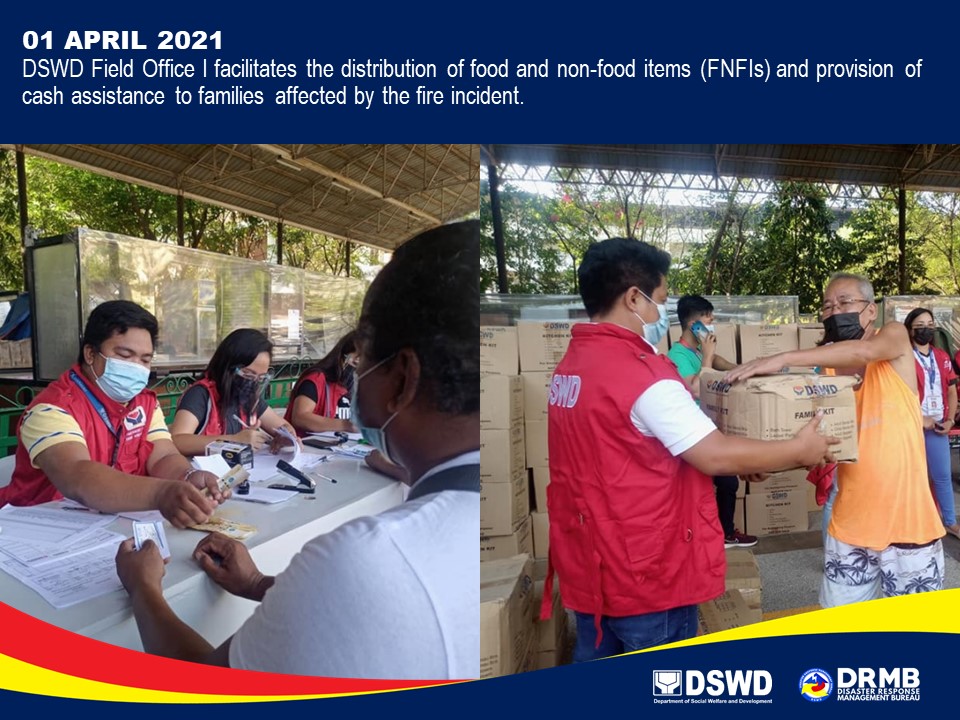 REGION / PROVINCE / MUNICIPALITY REGION / PROVINCE / MUNICIPALITY  NUMBER OF AFFECTED  NUMBER OF AFFECTED  NUMBER OF AFFECTED REGION / PROVINCE / MUNICIPALITY REGION / PROVINCE / MUNICIPALITY  Barangays  Families  Persons GRAND TOTALGRAND TOTAL1  150  750 REGION IREGION I1  150  750 PangasinanPangasinan1  150  750 Dagupan City1  150  750 REGION / PROVINCE / MUNICIPALITY REGION / PROVINCE / MUNICIPALITY  NUMBER OF EVACUATION CENTERS (ECs)  NUMBER OF EVACUATION CENTERS (ECs)  NUMBER OF DISPLACED  NUMBER OF DISPLACED  NUMBER OF DISPLACED  NUMBER OF DISPLACED REGION / PROVINCE / MUNICIPALITY REGION / PROVINCE / MUNICIPALITY  NUMBER OF EVACUATION CENTERS (ECs)  NUMBER OF EVACUATION CENTERS (ECs)  INSIDE ECs  INSIDE ECs  INSIDE ECs  INSIDE ECs REGION / PROVINCE / MUNICIPALITY REGION / PROVINCE / MUNICIPALITY  NUMBER OF EVACUATION CENTERS (ECs)  NUMBER OF EVACUATION CENTERS (ECs)  Families  Families  Persons  Persons REGION / PROVINCE / MUNICIPALITY REGION / PROVINCE / MUNICIPALITY  CUM  NOW  CUM  NOW  CUM  NOW GRAND TOTALGRAND TOTAL 4  4  71  71  282  282 REGION IREGION I 4  4  71  71  282  282 PangasinanPangasinan 4  4  71  71  282  282 Dagupan City4 4  71  71  282  282 REGION / PROVINCE / MUNICIPALITY REGION / PROVINCE / MUNICIPALITY  NUMBER OF DISPLACED  NUMBER OF DISPLACED  NUMBER OF DISPLACED  NUMBER OF DISPLACED REGION / PROVINCE / MUNICIPALITY REGION / PROVINCE / MUNICIPALITY  OUTSIDE ECs  OUTSIDE ECs  OUTSIDE ECs  OUTSIDE ECs REGION / PROVINCE / MUNICIPALITY REGION / PROVINCE / MUNICIPALITY  Families  Families  Persons  Persons REGION / PROVINCE / MUNICIPALITY REGION / PROVINCE / MUNICIPALITY  CUM  NOW  CUM  NOW GRAND TOTALGRAND TOTAL 56  56  231  231 REGION IREGION I 56  56  231  231 PangasinanPangasinan 56  56  231  231 Dagupan City 56  56  231  231 REGION / PROVINCE / MUNICIPALITY REGION / PROVINCE / MUNICIPALITY NO. OF DAMAGED HOUSES NO. OF DAMAGED HOUSES NO. OF DAMAGED HOUSES REGION / PROVINCE / MUNICIPALITY REGION / PROVINCE / MUNICIPALITY  Total  Totally  Partially GRAND TOTALGRAND TOTAL 127  127 - REGION IREGION I 127  127 - PangasinanPangasinan 127  127 - Dagupan City 127  127  - REGION / PROVINCE / MUNICIPALITY REGION / PROVINCE / MUNICIPALITY  COST OF ASSISTANCE  COST OF ASSISTANCE  COST OF ASSISTANCE  COST OF ASSISTANCE  COST OF ASSISTANCE REGION / PROVINCE / MUNICIPALITY REGION / PROVINCE / MUNICIPALITY  DSWD LGU NGOs  OTHERS  GRAND TOTAL GRAND TOTALGRAND TOTAL762,405.80  - -  - 762,405.80REGION IREGION I762,405.80 - -  - 762,405.80PangasinanPangasinan762,405.80 - -  - 762,405.80Dagupan City762,405.80- - - 762,405.80DATESITUATIONS / ACTIONS UNDERTAKEN09 April 2021The Disaster Response Operations Monitoring and Information Center (DROMIC) of the DSWD-DRMB is closely coordinating with DSWD-FO I for significant reports on the status of affected families, assistance, and relief efforts.DATESITUATIONS / ACTIONS UNDERTAKEN08 April 2021DSWD Field Office I through the Disaster Response and Management Division (DRMD) and the DRMD mainstreamed staff at the Pangasinan Provincial Operations Office (POO), is closely coordinating with the City Social Welfare and Development Office of Dagupan City regarding the validated data of affected and displaced population, damaged houses, and for any significant updates.